¡Un saludo para todas!Actividades semana 4  Leer las páginas 66 y 67 del texto guía. Resolver los puntos 1,2,3 y 6 de la página 68.  En las sesiones virtuales daremos continuidad con el tema y se realizará un cuestionario.  COLEGIO EMILIA RIQUELME   Actividades virtuales COLEGIO EMILIA RIQUELME   Actividades virtuales COLEGIO EMILIA RIQUELME   Actividades virtuales COLEGIO EMILIA RIQUELME   Actividades virtuales 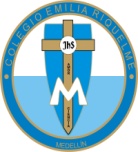 Fecha:11 de mayoAsignatura:   MatemáticasGrado:7°Docente: Daniel Castaño AgudeloDocente: Daniel Castaño Agudelo